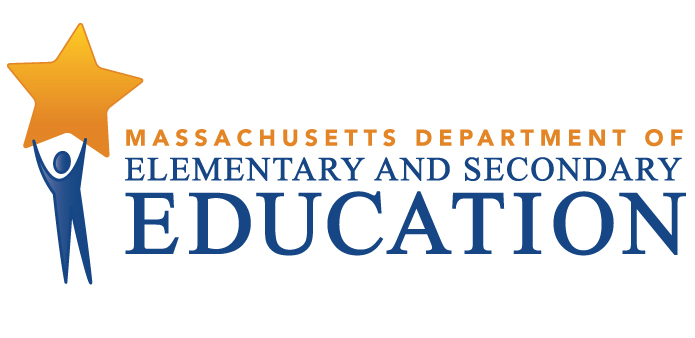 COORDINATED PROGRAM REVIEWMID-CYCLE REPORTDistrict: Hadley Public SchoolsMCR Onsite Date: 03/27/2018Program Area: Special EducationCOORDINATED PROGRAM REVIEWMID-CYCLE REPORTCOORDINATED PROGRAM REVIEWMID-CYCLE REPORTCOORDINATED PROGRAM REVIEWMID-CYCLE REPORTSE Criterion # 8 - IEP Team composition and attendanceRating:ImplementedBasis for Findings:A review of student records and staff interviews indicated that all required persons are consistently in attendance at each IEP Team meeting. Also, the district documents in writing a parent's agreement to excuse additional Team members that are invited to a Team meeting, but do not attend, and whose participation is not necessary because the member’s area of the curriculum or related services is not being modified or discussed.SE Criterion # 13 - Progress Reports and contentRating:ImplementedBasis for Findings:A review of student records and staff interviews indicated that progress reports are provided at least as often as parents are informed of the progress of non-disabled students and consistently address student progress towards annual IEP goals. For special education students that have graduated or exceeded the age of eligibility, the district provides the student with a summary of his or her academic achievement and functional performance, including recommendations on how to assist the student in meeting his or her postsecondary goals.SE Criterion # 14 - Review and revision of IEPsRating:ImplementedBasis for Findings:A review of student records and staff interviews indicated that at least annually, on or before the anniversary date of the IEP, a Team meeting is held to consider the student's progress and to review, revise, or develop a new IEP or refer the student for a re-evaluation, as appropriate. The IEP Team consistently reviews and revises the student's IEP to address any lack of expected progress towards the annual goals and in the general curriculum. A review of student records and staff interviews also indicated that if the district and parent agree to make changes to a student's IEP between annual Team meetings, it is documented in an amendment without convening a meeting of the Team. Parents are advised that they may request a revised copy of the IEP with amendments incorporated.SE Criterion # 18A - IEP development and contentRating:ImplementedBasis for Findings:A review of student records and staff interviews indicated that upon determining that the student is eligible for special education, Teams develop the IEP, addressing all elements of the current IEP format provided by the Department of Elementary and Secondary Education, and the IEP is not changed outside of the Team meeting.A review of student records also indicated that IEP Teams specifically address the skills and proficiencies needed to avoid and respond to bullying, harassment, or teasing for students whose disability affects social skills development, when the student's disability makes him or her vulnerable to bullying, harassment or teasing, and for students identified with a disability on the autism spectrum. IEP Teams document their considerations of the skills and proficiencies needed by students in the Additional Information section of the IEP and, if necessary, include goals and services related to these skills.SE Criterion # 26 - Parent participation in meetingsRating:ImplementedBasis for Findings:The district provided its special education student roster as requested by the Department.